Контрольно-измерительные материалы к промежуточной итоговойаттестации по физической культуре в 4 классе.Пояснительная записка.Спецификация итоговой работыКонтрольно-измерительные материалы составлены в форме тестов, которые позволяют проверить полученные знания по разделам «Здоровый образ жизни», «Общие знания по теории и методике физической культуры», «Олимпийские знания», «Правила техники безопасности».Цель тестирования:контроль качества знаний учащихся по предмету «Физическая культура».Задачи тестирования:проверить усвоение знаний учащихся по пройденным разделамвыработать умения пользоваться контрольно-измерительными материаламиТесты составлены в соответствии с Федеральным компонентом Государственного стандарта общего образования, на основе следующих авторских программ: Лях В.И. Программы общеобразовательных учреждений: комплексная программа по физическому воспитанию: 1–11 кл. / В. И. Лях, А. А. Зданевич; под общ. ред. В. И. Ляха. — 7-е изд. — М.: Просвещение, 2013Лях В.И. Физическая культура. Рабочие программы. Предметная линия учебников М.Я. Виленского, В.И.Ляха. 1-4 классы: пособие для учителей общеобразовательных учреждений / В.И.Лях. – М.: Просвещение 2014.Предлагаются задания, соответствующие требованиям к минимуму знаний учащихся по окончанию 4 класса по предмету «Физическая культура».Задания представлены в форме незавершённых утверждений, которые при завершении могут оказаться либо истинными, либо ложными.Утверждения представлены в:- закрытой форме, то есть с предложенными вариантами завершения. При выполнении этих заданий необходимо выбрать правильное завершение из 3, 4 предложенных вариантов. Правильным является только одно – то, которое наиболее полно соответствует смыслу утверждения.- открытой форме, то есть без предложенных вариантов завершения. При выполнении этого задания необходимо самостоятельно подобрать слово, которое, завершая утверждение, образует истинное высказывание.Учащиеся, освобожденные по состоянию здоровья от уроков физической культуры, проходят тестовые задания и выполняют комплекс общеразвивающих упражнений; учащиеся специальной медицинской группы - проходят тестовые задания и выполняют 2 практических теста (челночный бег 3х10 м и прыжок в длину с места); учащиеся основной и подготовительной групп проходят тестовые задания и выполняют 3 практических теста (челночный бег 3х10 м, прыжок в длину с места и бег 500 м).Критерии  оценивания: за каждый правильный ответ  участнику дается 1 балл:100-80 % набранных баллов – «отлично»;79-60 % набранных баллов – «хорошо»;59-40 % набранных баллов – «удовлетворительно»;39% и ниже - «неудовлетворительно».Сроки проведения: согласно графику.«Тестовые задания для 4 класса по дисциплине "Физическая культура"»Вариант 1. 1. Закаливающие процедуры следует начинать с обливания …?а) горячей водой.         б) теплой водой.                в) водой, имеющей температуру тела.        г) прохладной водой.2. Под осанкой понимается…а) привычное положение тела, когда человек сидит, стоит и передвигается;
б) силуэт человека;
в) привычка к определённым позам;г) качество позвоночника, обеспечивающее хорошее самочувствие и настроение3. В какой стране проводились зимние Олимпийские игры в 2014 году?а) СШАб) Южная Кореяв) Россия4. Каким  требованиям  должна  отвечать  спортивная обувь?а)   иметь вес до 300 гб)   соответствовать цвету костюмав)   иметь узкий длинный носокг)   соответствовать виду спорта5. Соедини линиями вид спорта и инвентарьГимнастика барьер, секундомер, шест, метрФутбол «конь», маты, скакалкаЛегкая атлетика мяч, сетка, ворота6. Укажите, какие виды упражнений не относятся к гимнастике?а) опорный прыжок и кувырок вперёд;б) упражнения на бревне и вис на перекладине;в) метание мяча и прыжок в высоту.7. Разгадай ребус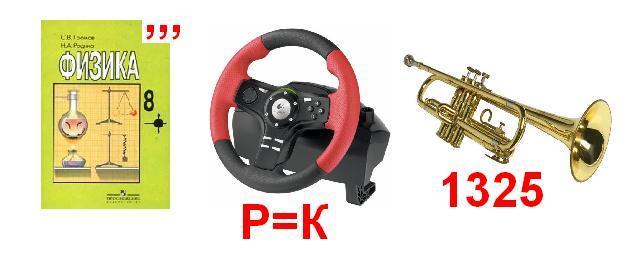 Вариант 2.1. Какова цель утренней гимнастики? а)  вовремя успеть на первый урок в школеб)   совершенствовать силу волив)   выступить на Олимпийских играхг)   ускорить полное пробуждение организма2. Физкультминутка это…?а)  способ преодоления утомления;б) возможность прервать урок;в)   время для общения с одноклассниками;г)  спортивный праздник.3. В каком городе проводились зимние Олимпийские игры в 2014 году?а) Москваб) Ставропольв) Сочиг) Краснодар4. С какой периодичностью следует стирать спортивную одежду, прилегающую к телу?а)  каждый деньб)   после каждой тренировкив)   один раз в месяцг)    один раз в 10 дней5. Вычеркни лишнееРюкзак, мяч, термос, скакалка, ананас, ворота, свитер, свисток, секундомер, кукла, спинер6. Сколько шагов по правилам баскетбола разрешается выполнить баскетболисту с мячом в руках:а) один;б) два;в) сколько захочет.7. Разгадай ребус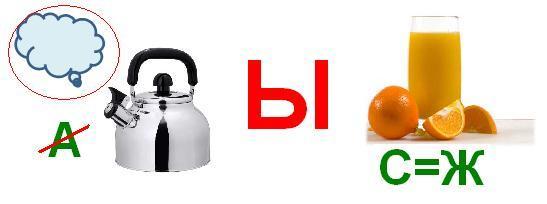 Вариант 3.1. Что такое режим дня?а) выполнение поручений учителя;
б) подготовка домашних заданий;
в) распределении основных дел в течение всего дня;г) завтрак, обед и ужин каждый день в одно и то же время.2. Напиши 5 зимних видов спорта, по которым проводятся соревнования на Олимпийских играх.1.2.3.4.5.3. Вход в спортивный зала) разрешается в спортивной формеб) разрешается только в присутствии преподавателяв) разрешается в присутствии дежурного4. Что такое физическая культура?:а) регулярные занятия физическими упражнениями, играми и спортом;
б) прогулка на свежем воздухе;
в) культура движений;г) выполнение упражнений.5. В каком виде спорта нужно быть быстрым:а) Гимнастикаб) Плаваниев) Гиревой спортг) Туризм6. Сколько и какие команды даются для бега с низкого старта?а)  две команды – «Становись!» и «Марш!»;
б)  три команды – «На старт!», «Внимание!», «Марш!».;
в)  две команды – «На старт!» и «Марш!».г) две команды – «Внимание!», «Марш!».7. Разгадай ребус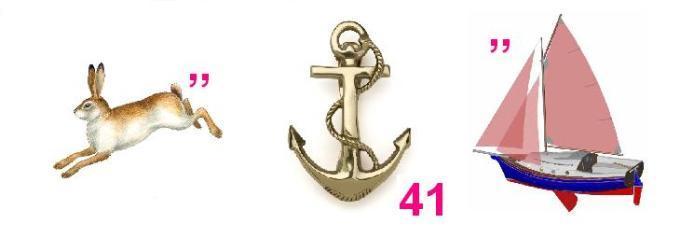 Вариант 4.1. В чем главное назначение спортивной одежды? а)   защищать тело человека от неблагоприятных воздействий внешней средыб)  поражать одноклассников и учителей цветом, фасономв)  подчеркивать индивидуальные особенности телосложения спортсменаг)   рекламировать товары массового потребления известных  фирм2. Чем награждают спортсменов на олимпиаде?а) грамотой;б) кубком;в) венком;г) медалью3. На занятиях по гимнастике следует:а) заниматься в школьной форме;б) заниматься без учителя;в) заниматься в спортивной форме с учителем;г) заниматься самостоятельно в раздевалке. 4. Что делать при ушибе?а) намазать ушибленное место мазью;б) положить холодный компресс;в) перевязать ушибленное место бинтом; г) намазать ушибленное место йодом.5. Назови известный тебе спортивный инвентарь.__________________________________________________________________________________________________________________________________6. К основным физическим качествам относятся…а) рост, вес, объём бицепсов;б) бег, прыжки, метания;в) сила, быстрота, выносливость, гибкость, ловкость.7. Разгадай ребус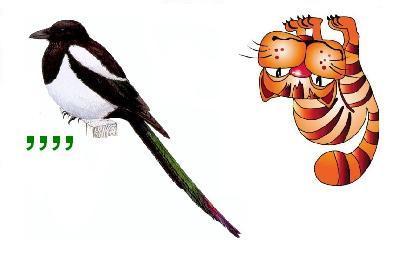 Используемая литература:Лях В.И. Программы общеобразовательных учреждений: комплексная программа по физическому воспитанию: 1–11 кл. / В. И. Лях, А. А. Зданевич; под общ. ред. В. И. Ляха. Просвещение, 2014Лях В.И. Физическая культура. Рабочие программы. Предметная линия учебников М.Я.Виленского, В.И.Ляха. 1-4 классы: пособие для учителей общеобразовательных учреждений / В.И.Лях. – М.: Просвещение 2014Физическая культура 1-4 классы. Учебник для общеобразовательных организаций. В.И. Лях. - М., «Просвещение» 2014Ответы:Вариант 1: 1б, 2г, 3в, 4г, 5 Гимнастика - «конь», маты, скакалка;Футбол - мяч, сетка, ворота;Легкая атлетика - барьер, секундомер, шест, метр,6в, 7 физкультураВариант 2: 1г, 2а, 3в, 4б, 5термос, ананас, свитер, кукла, спинер, 6б, 7 прыжокВариант 3: 1в, 2 скелетон, хоккей, лыжи, прыжки с трамплина, бобслей, 3б, 4а, 5б, 6б, 7 зарядкаВариант 4: 1а, 2г, 3в, 4б, 5 мяч, скакалка, мат, барьер, эстафетная палочка и т.д., 6в,7 катокКодификатор элементов содержаниядля составления контрольных измерительных материаловк промежуточной итоговой аттестации по физкультуре в 4 классе.Кодификатор составлен в соответствии с Федеральным компонентом Государственного стандарта общего образования, на основе авторской программы: авторы В.И.Лях, А.А. Зданевич Комплексной программы по физическому воспитанию учащихся 1-11 классов. Москва Просвещение»2013 г.Кодконтролируемого элементаЭлементы содержания1.Здоровый образ жизни1.1.1Закаливание.1.1.2Понятие о правильной осанке.1.2.1Цель утренней гимнастики.1.2.2.Понятие о физкультминутке.1.3.1Понятие «Режим дня».1.4.1Главное назначение спортивной одежды.2.Олимпийские знания.2.1.3, 2.2.3История Олимпийских игр современности.2.3.2Виды программы Олимпийских игр современности.2.4.2Награды на Олимпийских играх3.Правила техники безопасности.3.1.4, 3.2.4Требования к спортивной обуви и одежде.3.3.3Правила поведения в спортивном зале.3.4.3Правила поведения на уроках гимнастики.4.Общие знания по теории и методике физической культуры4.1.5, 4.2.5,Знание инвентаря, оборудования и мест занятий.4.1.6, 4.2.6, 4.3.6Краткая характеристика видов спорта изучаемых школьной программой.4.3.4Понятие «физическая культура».4.4.4Оказание первой помощи при ушибах.4.3.5, 4.4.5, 4.4.6Основные физические качества.4.1.7, 4.2.7, 4.3.7, 4.4.7Ребус